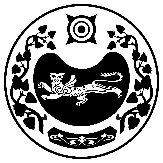 Решениеот   21.06.2021г                           п. Расцвет                                                     №6/14О внесении изменений в решение Совета депутатов Расцветовского сельсовета от 18.11.2020г. №2/13 «Об установлении налога на имущество физических лиц на территории Расцветовского сельсовета Усть-Абаканского района Республики Хакасия на 2021 год»В соответствии с главой 32 Налогового кодекса Российской Федерации, статьей 14 Федерального Закона  от 06.10.2003 №131 – ФЗ «Об общих принципах организации местного самоуправления в Российской Федерации», руководствуясь ст. 9 Устава муниципального образования Расцветовский сельсовет, Совет депутатов Расцветовского сельсоветаРЕШИЛ:          1. Внести в Решение Совета депутатов Расцветовского сельсовета от 18.11.2020 г.  № 2/13«Об установлении налога на имущество физических лиц на территории Расцветовского сельсовета Усть-Абаканского района Республики Хакасия на 2021 год»  изменение, изложив подпункт 2.7 пункта 2 в следующей редакции:        «2.7. в отношении объектов налогообложения, включенных в перечень, определяемый в соответствии с пунктом 7 статьи 378.2 Налогового кодекса Российской Федерации, в отношении объектов налогообложения, предусмотренных абзацем вторым пункта 10 статьи 378.2 Налогового кодекса Российской Федерации, кадастровая стоимость каждого из которых: - менее 20 миллионов рублей – в размере 1,0 процента;- от 20 миллионов рублей (включительно) до 50 миллионов рублей – 1,5 процента;- свыше 50 миллионов рублей (включительно) – 2,0 процента».В отношении объектов налогообложения, кадастровая стоимость каждого из которых превышает 300 миллионов рублей – 2,0 процента.».         2. Направить настоящее Решение для подписания и опубликования в газете «Усть-Абаканские известия» Главе Расцветовского сельсовета.         3. Настоящее решение вступает в силу по истечении одного месяца с момента официального опубликования и распространяется на правоотношения, связанные с исчислением налога на имущество физических лиц с 01.01.2021 года.Глава Расцветовского сельсовета					А.В.МадисонСОВЕТ ДЕПУТАТОВ РАСЦВЕТОВСКОГО СЕЛЬСОВЕТАУСТЬ-АБАКАНСКОГО РАЙОНА РЕСПУБЛИКИ ХАКАСИЯ